BURGENLÄNDISCHE SOMMERAKADEMIE SÜDin St. Martin/RaabMontag, 03.07. – Mittwoch, 05.07.2017jeweils von 9:00 bis 16:00 (ohne Übernachtungen)Akademieleitung:OSR VDir. Claudia Kröpfl-KöglKosten:  	€ 60,00 für Kurs und VerpflegungBeginn: 	Montag, 3. Juli  2017, 9:00 UhrEnde:     	Mittwoch, 5. Juli 2017, ca. 16:00 Uhr (nach der Abschlusspräsentation) Seminarort Kreativwerkstatt:			Seminarort Forscherwerkstatt:Kulturverein Künstlerdorf 				Josef Reichl Schule St. Martin/Raab	Hauptstraße 45					Hauptstraße 18380 Neumarkt an der Raab				8383 St. Martin an der Raab					AnmeldungzurBurgenländischen  SommerakademieSÜDin St. Martin/Raab03. 07. – 05. 07. 2017für begabte und interessierte Schülerinnen und Schüler an Volksschulen (3. und 4. Schulstufe)Name des Kindes:  _______________________________________________Adresse: 	____________________________________________________Schule: 	___________________________ Klasse: __________________KlassenlehrerIn: _________________________________Anmeldung für    (bitte nur 1 Werkstatt ankreuzen)	O Kreativwerkstatt	O ForscherwerkstattErziehungsberechtigte/r: 	_____________________________________________Adresse: 			_____________________________________________Telefonnummer: 		_______________________________E-Mail: (bitte unbedingt angeben) 	_______________________________Achtung: Begrenzte Teilnehmerzahl!Die Anmeldungen werden in der Reihenfolge des Einlangens gereiht. Nach Anmeldeschluss erhalten Sie weitere Informationen!Anmeldeschluss: 30. April 2017Anmeldungen: per E- Mail an: christina.schlaffer@lsr-bgld.gv.atper Post an:	Begabungsförderung Burgenland Mag. Christina Schlaffer, Kernausteig 3, 7000 EisenstadtFür Fragen und Informationen stehe ich Ihnen gerne zur Verfügung:Mag. Christina Schlaffer – Landeskoordination f. Begabungsförderung im BurgenlandVerein „BFB- Begabungsförderung Burgenland“ & Landesschulrat für BurgenlandKernausteig 3, 7000 Eisenstadt, E-mail: christina.schlaffer@lsr-bgld.gv.at Kurs 1     Kreativwerkstatt                      (Literatur / Musik / Kunst / Tanz)Kurs 2	 Forscherwerkstatt                      (Physik / Biologie / Chemie)      Kursleitung: VDir. Höchtl Krista, BEd.Kursleitung: Sandra Bauer, BEd.Lass dich in den Dschungel entführen: Entdecke Tiere, Tanz, Sprache, Kunst und Musik.Lerne deine Stimme besser kennen. Erlebe die Kunst hautnah und schlüpfe selbst in die Rolle eines großen Künstlers/ einer Künstlerin. Hier kannst du spielerisch verschiedene Ausdrucksmöglichkeiten des Tanzes und die eigene Stimme entdecken und ausbilden.Im Künstlerdorf Neumarkt a. d. Raab wirst du selbst Papier schöpfen. Auch wirst du Linolschnitt und Linoldruck kennenlernen.Wir werden in kürzester Zeit eine Band, in der sich jeder mit seinen Stärken und Schwächen einbringen kann, zusammenstellen. Du wirst Dirigent, Solist und vieles mehr. Zum Schluss gibt es ein tolles Konzert mit dem Löwentanz/ Büffeltanz.Bist du interessiert an Experimenten? Willst du etwas über die Natur erfahren und sogar neue Freunde finden, welche die gleichen Interessen haben wie du? Dann bist du hier genau richtig!Experten bringen dir die Natur rund um den Menschen, Flora und Fauna näher. Bakterien werden sichtbar gemacht. Unter UV-Licht wird unsichtbarer Schmutz plötzlich sichtbar. Mit einfachen Versuchen lassen sich rund um das Wasser, Energie und Strom spannende Phänomene erforschen. All diese Fragen wirst du hier selbst erforschen und beantworten können. In unseren Modulen wirst du in einzigartigen Experimtentierstationen mehr über die Natur entdecken.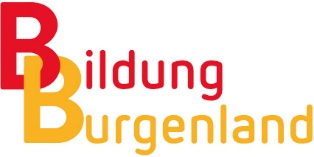 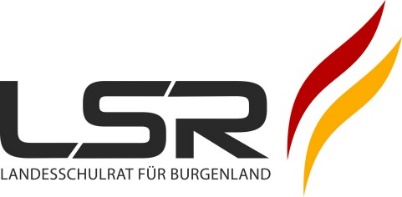 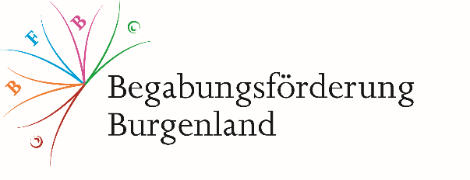 